Role typeFlexible full-timeAnnual Salary Contact officerCarmel HarkinDirector – Claims07 3035 6382carmel.harkin@qgif.qld.gov.auJob ad referenceQLD/534573/23Closing dateSunday, 30 June 2024Location 1 William Street, Brisbane About usQueensland Treasury’s vision is a strong economy for all Queenslanders. Our purpose is to drive government priorities through our expert advice and services. As a central agency, Treasury drives the government’s plan to grow the Queensland economy and create jobs in line with the government’s economic recovery priorities and longer-term economic strategy. Our branchQueensland Government Insurance Fund (QGIF) is a self-insurance scheme for Government risks.  QGIF is essentially an internal funding arrangement with a structure similar to that of a commercial insurance operation.  QGIF provides services which identify liabilities on a whole-of-Government basis to ensure the establishment of adequate provisioning to fund claim payments.  QGIF also assists Government agencies to manage their property and liability insurance risks more effectively and enables Treasury to identify catastrophe risks at a whole-of-Government level. COMPLEX CLAIMS ADVISOR (AO7)Your opportunityYou will manage a portfolio of technical/complex common law personal injury claims under the PIPA including sensitive claims involving allegations of historical child abuse lodged against the various Queensland government departments.The key responsibilities The responsibilities and duties of the role include the following:Provide high level technical advice to Claims Officers on claims management strategies, in particular issues relating to the investigation of liability, assessment of damages, strategy as well as providing guidance in the negotiation of claim settlements and litigation.Draft and prepare correspondence to assist in the management of legally represented claimants. Represent QGIF during the pre-litigation phase at settlement conferences as required.Undertake analysis of complex issues and trends relating to potential claim farming and fraud and provide recommendationsPrepare and present technical material concerning claims management performance.    Investigate, report and recommend appropriate courses of action relating to claims management.Lead claims audits and prepare recommendations to achieve efficient and effective claims management.Assess whether to appoint external parties including private investigators, solicitors or barristers to specific cases, and if appropriate, brief, instruct, case manage and assess the performance and fees charged by these parties.Success criteria To be successful in this role, you demonstrate:experience (at least 3 years) in managing claims under the Personal Injuries Proceedings Act 2002, including sensitive claims involving allegations of historical child abusesound understanding of liability and causation principles and be able to apply them to specific mattersability to assess the quantum of personal injury claimsskill at managing claims including negotiations, developing strategies and identifying opportunities to settle claimsexperience in managing effective relationships with internal and external stakeholdersLeadership streamThis role has been identified as an
Individual contributorIndividual contributor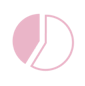 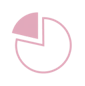 Leading selfTeam leaderLeading others and/or projectsProgram leader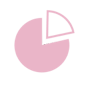 Leading teams and/or programsExecutive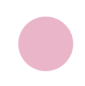 Leading the functionKey: Balance of leadership and technical responsibility.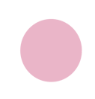 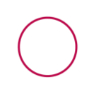 Specialist/technical	Leadership Working relationshipsReports to Manager ClaimsYour core capabilities We’ll assess your merit for this role by looking at what you’ve done previously, the knowledge, skills and experience you’ve built, your potential for development and your personal qualities. The competencies below are considered to be the most critical for success in this role.VisionLeads Strategically – Thinks critically and acts on the broader purpose of the system.Demonstrates sound governance – Maintains a high standard of practice through governance and risk management.Makes Insightful Decisions - Makes considered, ethical and courageous decisions based on insight into the broader context.ResultsBuilds Enduring Relationships - Builds and sustains relationships to enable the collaborative delivery of customer-focussed outcomes.Drives accountability and outcomes – Demonstrates accountability for the execution and quality of results through professionalism, persistence and transparency.  AccountabilityPursues Continuous Growth - Pursues opportunities for growth through agile learning, and development of self-awareness.To find out more refer to the Leadership competencies for Queensland.Role requirementsQualifications Technical/educationalThere are no mandatory qualifications needed for this role, however, relevant qualifications in the legal and insurance industry are highly regarded.How to ApplyYour resume detailing relevant experience.A cover letter of no more than two pages of outlining why you are interested in this position and how your knowledge, skills and experience make you a strong candidate for the role. Important InformationRefer to the Candidate information pack for information.This is a Continuous Applicant Pool - Applications will be continuously reviewed and suitable ones invited to interview promptly.